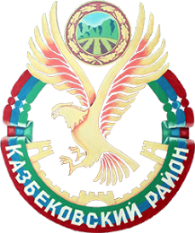 АДМИНИСТРАЦИЯ МУНИЦИПАЛЬНОГО РАЙОНА«КАЗБЕКОВСКИЙ РАЙОН»РАСПОРЯЖЕНИЕ17.10.2019г.					  			 № 438Об определении оператора, ответственного за сбор и обобщениеинформации о качестве условий осуществления образовательнойдеятельности организациямиВ соответствии с Федеральным законом от 5 декабря 2017 г. № 392- ФЗ «О внесении изменений в отдельные законодательные акты Российской Федерации по вопросам совершенствования проведения независимой оценки качества условий оказания услуг организациями в сфере культуры, охраны здоровья, образования, социального обслуживания и федеральными учреждениями медико-социальной экспертизы» и на основании государственного контракта № 0103200008419006258 от 17.09.2019г.Определить общество с ограниченной ответственностью «Ас-холдинг» (ИНН: 7724930268) единым оператором, ответственным за сбор и обобщение информации о качестве условий осуществления образовательной деятельности организациями, осуществляющими образовательную деятельность на территории МР «Казбековский район» в 2019 году.Общественному совету при МР «Казбековский район» по проведению независимой оценки качества условий осуществления образовательной деятельности во взаимодействии с организацией-оператором провести независимую оценку качества условий осуществления образовательной деятельности организациями с учетоминформации, представленной оператором.Руководителям подведомственных администрации МР «Казбековский район» организаций, осуществляющих образовательную деятельность, в отношении которых проводится независимая оценка качества образования в 2019 году, представить оператору общедоступную информацию о деятельности данных организаций, формируемую в соответствии с государственной и ведомственной статистической отчетностью (в случае, если она не размещена на официальном сайте организации) и обеспечить проведение оператором в лице сотрудников общества с ограниченной ответственностью «Ас-холдинг» мероприятий по сбору, обобщению и анализу информации о качестве условий осуществления образовательной деятельности в месте нахождения образовательных организаций.Руководителю МКУ «Единый информационный центр Казбековского района» Чупалаеву М.А. разместить настоящее распоряжение на официальном сайте МР «Казбековский район» в информационно-телекоммуникационной сети «Интернет» www.kazbekovskiy.ru/ и внести соответствующие сведения на официальном сайте для размещения информации о государственных и муниципальных учреждениях в информационно-телекоммуникационной сети «Интернет» www.bus.gov.ru.Настоящее распоряжение вступает в силу с момента его подписания.Контроль за исполнением настоящего распоряжения возложить на заместителя Главы МР «Казбековский район» Шабазова И.И.Глава муниципального района«Казбековский район»		 					Г.Г. Мусаев